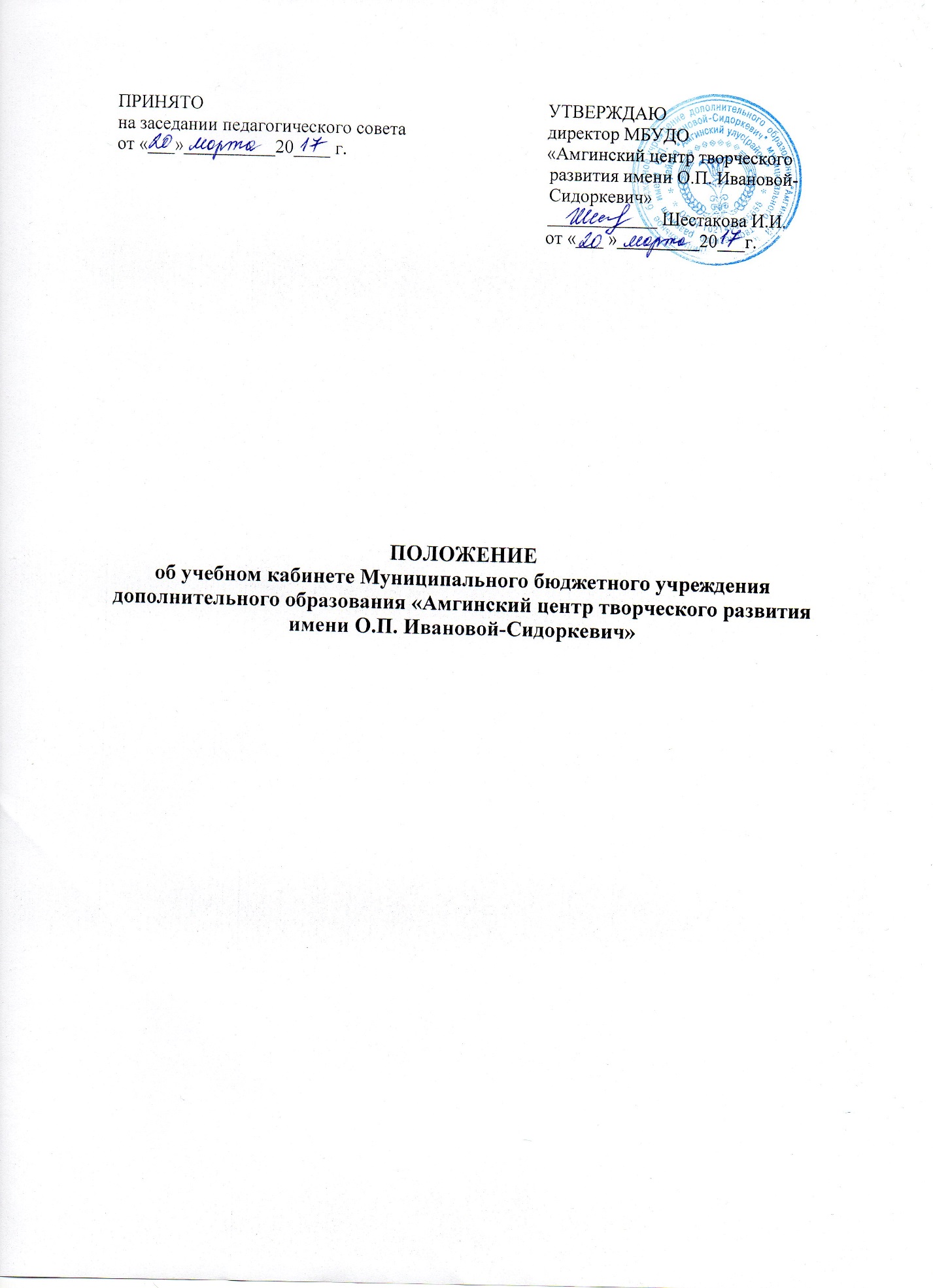 Общие положения       1.1. Настоящее положение является локальным правовым актом и регулирует деятельность учебных кабинетов МБУДО «Амгинский центр творческого развития имени О.П.Ивановой-Сидоркевич»1.2. Настоящее положение разработано в соответствии с Гигиеническими требованиями к условиям обучения в учреждениях дополнительного образования (СанПиН 2.4.4.3172-14), утвержденного Постановлением главного государственного санитарного врача РФ 14 июля 2014г., Уставом Учреждения.1.3. Учебный кабинет – это учебное помещение учреждения, оснащенное наглядными пособиями, учебным оборудованием, мебелью и техническими средствами обучения, в котором проводится учебная и индивидуальная работа с учащимися в полном соответствии с действующими учебными планами и образовательными программами, а также методическая работа по направлениям с целью повышения эффективности и результативности образовательного процесса.1.4. Оборудование учебного кабинета должно позволять вести эффективное преподавание предмета при всем разнообразии методических приемов и педагогических интересов педагогов дополнительного образования.1.5. Занятия в учебном кабинете должны служить формированию у обучающихся:- современной картины мира;- знаний, умений и навыков;- обобщенного способа учебной, познавательной, коммуникативной и практической деятельности;- потребности в непрерывном самостоятельности и творческом подходе к овладению новыми знаниями;- ключевых компетенций – готовности учащихся использовать полученные знания, умения и способности в реальной жизни для решения практических задач;- теоретического мышления, памяти, воображения, а также воспитанию учащихся, направленному на формирование у них коммуникабельности и толерантности.Организация деятельности заведующего учебным кабинетом.2.1.Заведующим учебным кабинетом назначается один из наиболее квалифицированных педагогов дополнительного образования.2.2. Заведующий учебным кабинетом назначается и снимается с занимаемой должности приказом директора Учреждения.2.3. Заведующий кабинетом в своей деятельности руководствуется:- Федеральным законом «Об образовании в Российской Федерации»;- Правилами внутреннего распорядка учащихся;- Гигиеническими требованиями к условиям обучения в учреждениях дополнительного образования (СанПиН 2.4.4.3172-14);- Настоящим Положением;- Должностной инструкцией.2.4. Заведующий кабинетом организует оформление кабинета, которое по возможности должно быть выполнено профессионально и иметь единый стиль оформления.2.5. Заведующий кабинетом осуществляет работу согласно следующим критериям:А) соблюдение санитарно-гигиенических норм:- чистота кабинета;- исправная мебель;- озеленение;- соблюдение правил техники безопасности;- наличие инструкций по технике безопасности;- наличие аптечки для оказания доврачебной помощи.Б) документация- наличие паспорта кабинета - расписание работы кабинета- демонстрационный отдел (карты, наглядные пособия, раздаточный материал, его систематизация);В) оформление кабинета- постоянные экспозиции по профилю кабинета;- временные экспозиции;- уют.Г) методический отдел- систематизация дидактического и раздаточного материала;- наличие методической литературы по предмету.Требования к учебно-методическому обеспечению кабинетаУчебный кабинет должен быть укомплектован учебным оборудованием, необходимым для выполнения учебных программ, реализуемых учреждением.Учебный кабинет должен быть обеспечен учебниками, дидактическим и раздаточным материалом, необходимым для выполнения учебных программ, реализуемых учреждением.В учебном кабинете в открытом доступе должны находиться материалы, содержащие минимально необходимое содержание образования и требования к уровню обязательной подготовки.Право собственности и распоряжение оборудованием учебного кабинета организации.Оборудование учебного кабинета, приобретенное на средство учредителя, средства организации является неотъемлемым имуществом Учреждения, которым оно распоряжается на основании Устава и договора с учредителем.Оборудование и оснащение учебного кабинета, созданное педагогическими работниками во время их работы в штатной должности работника учреждения без привлечения личных материально-финансовых ресурсов принадлежит учреждению на праве собственности.Оборудование и оснащение учебного кабинета учреждения, приобретенное за счет личных финансовых средств работника организации и принадлежит данному работнику организации.Права и обязанности участников образовательного процесса5.1. Администрация обязана:- определять порядок использования оборудования учебных кабинетов;- следить за выполнением требований к санитарно-гигиеническим характеристикам и нормами техники безопасности;- обеспечивать сохранность оборудования кабинета и санитарно-гигиеническое обслуживание кабинета по окончанию учебных занятий.5.2. Заведующий учебным кабинетом обязан:- обеспечивать здоровье и безопасность жизнедеятельности учащихся во время проведения занятий и иных мероприятий, предусмотренных учебным планом и планом воспитательной работы;- принимать своевременные меры по ремонту и эстетическому оформлению кабинета с привлечением внебюджетных средств;- принимать меры, направленные на обеспечение кабинета необходимым оборудованием согласно учебным программам;- содержать кабинет в соответствии с санитарно-гигиеническими требованиями, предъявляемыми к учебному кабинету;- способствовать развитию материально-технической базы кабинета в соответствии с его спецификой;- следить за чистотой кабинета, проводить генеральную уборку силами учащихся (по согласованию с родителями);- следить за озеленением кабинета;- обеспечивать кабинет различной учебно-методической документацией, каталогами, справочниками, инструкциями с привлечением внебюджетных средств;- составлять перспективный план развития кабинета на 3 года и план развития и работы кабинета на текущий учебный год, вести контроль за выполнением данных планов;- обеспечивать надлежащий уход за имуществом кабинета;- обеспечивать своевременное списание в установленном порядке пришедшего в негодность оборудования и другого имущества;- обеспечивать соблюдение правил техники безопасности, наличие правил поведения в кабинете, проводить соответствующие инструктажи с обучающимися с отметкой в журнале, где это предусмотрено. 